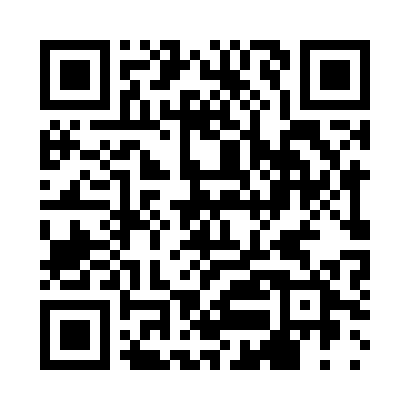 Prayer times for Longaulnay, FranceWed 1 May 2024 - Fri 31 May 2024High Latitude Method: Angle Based RulePrayer Calculation Method: Islamic Organisations Union of FranceAsar Calculation Method: ShafiPrayer times provided by https://www.salahtimes.comDateDayFajrSunriseDhuhrAsrMaghribIsha1Wed5:296:482:056:059:2210:422Thu5:276:462:056:059:2410:443Fri5:256:452:056:069:2510:464Sat5:226:432:056:069:2710:485Sun5:206:422:046:079:2810:506Mon5:186:402:046:079:2910:517Tue5:166:392:046:089:3110:538Wed5:146:372:046:089:3210:559Thu5:126:362:046:099:3310:5710Fri5:106:342:046:099:3510:5911Sat5:086:332:046:109:3611:0112Sun5:076:312:046:109:3811:0313Mon5:056:302:046:119:3911:0514Tue5:036:292:046:119:4011:0615Wed5:016:272:046:129:4111:0816Thu4:596:262:046:129:4311:1017Fri4:576:252:046:139:4411:1218Sat4:566:242:046:139:4511:1419Sun4:546:232:046:149:4711:1620Mon4:526:212:046:149:4811:1721Tue4:516:202:046:159:4911:1922Wed4:496:192:046:159:5011:2123Thu4:476:182:056:169:5111:2324Fri4:466:172:056:169:5311:2425Sat4:456:162:056:179:5411:2626Sun4:436:152:056:179:5511:2827Mon4:426:152:056:179:5611:2928Tue4:406:142:056:189:5711:3129Wed4:396:132:056:189:5811:3230Thu4:386:122:056:199:5911:3431Fri4:376:122:066:1910:0011:35